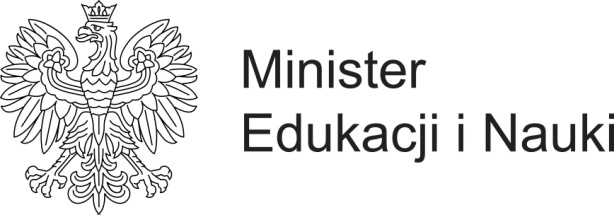 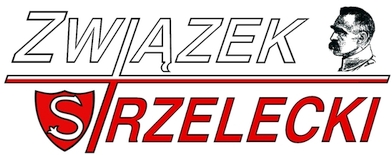 Załącznik nr 1Ogólnopolski konkurs na Odznakę Marszową „Marszu Szlakiem Walk Legionów Polskich Radom-Laski”pod Honorowym Patronatem Ministra Edukacji i NaukiKarta uczestnikaImię i nazwisko ………………………………………………….………………………………………………....……Wiek …………………………………..………Województwo ………………………………………………………………..Telefon ……………………………………….. e-mail: ……………………………………..………….....……………..Instytucja (np. szkoła) – adres, telefon …………………………………………………………...…….…………………………………………………………………………………………………………………………………………….................................................................................................................................................................................................………………………………………………………………………………………………………………………..……Technika wykonania pracy, ewentualne uwagi …………………………………………………….............................................................................................................................................................................................................................................................................................................................................................................................……………..….…………………….…....                                  ……….…...….………….………………….           Miejscowość, data                                              Podpis uczestnika konkursu………………………………….…….…..                              ……….…...…….………………….…..………………….           Miejscowość, data                                          Podpis rodziców/opiekuna prawnego